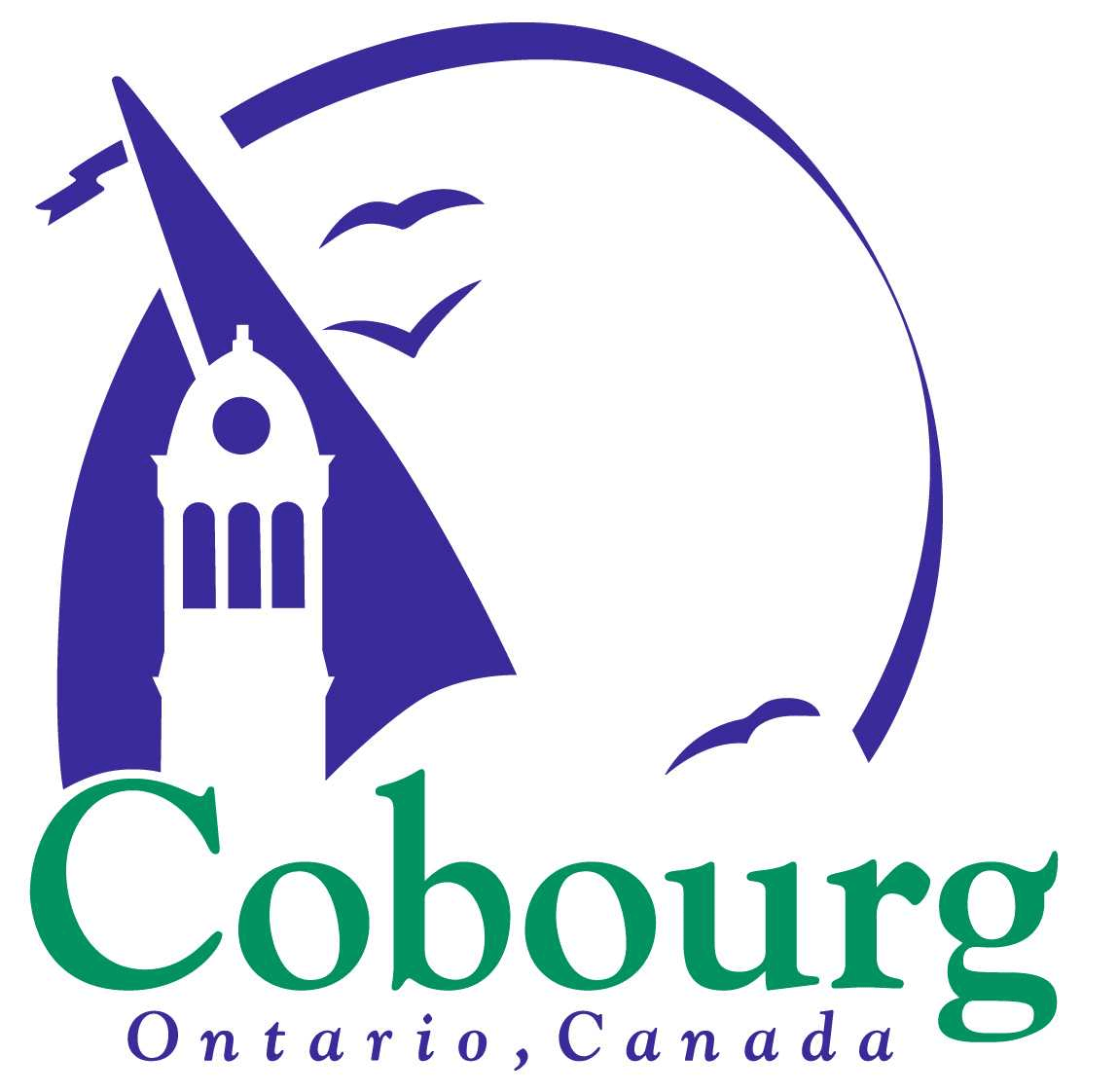 TOWN OF COBOURG DEVELOPMENT CHARGESEffective January 3, 2022EXISTING URBAN SERVICE AREA	RESIDENTIAL	COMMERCIAL & INSTITUTIONAL 	(per square foot of gross floor area)Note: Development charges shall not be imposed with respect to Industrial developments within the Existing Urban Service Area.COBOURG EAST COMMUNITY SERVICE AREA (Area ‘C’)RESIDENTIAL	COMMERCIAL & INSTITUTIONAL 	(per square foot of gross floor area)INDUSTRIAL	(per square foot of gross floor area)**Plumbing permit fees are set by the County of Northumberland and subject to change without notice.		Refer to relevant County fee by-law for current plumbing fees.	         ***Septic permit fees are paid directly to the County of Northumberland based on the relevant fee schedule.DESCRIPTIONTOWNLUSICountyTOTALSingle-Detached & Semi-Detached Dwellings$19,806$2,454$3,289$25,549Multiples & Apartments (2 Bedrooms +)$13,788$1,708$2,183$17,679Multiples & Apartments (1 Bedroom & Bachelor)$10,128$1,255$1,662$13,045Special Care$9,006$1,116$1,397$11,519Other Multiples (Townhouse, Duplex, etc.)$15,810$1,959$2,569$20,338TOWNLUSICountyTOTAL$7.95$1.57$1.47$10.99DESCRIPTIONTOWNLUSICOUNTYTOTALSingle-Detached & Semi-Detached Dwellings$27,850$3,990$3,289$35,129Multiples & Apartments (2 Bedrooms +)$19,388$2,778$2,183$24,349Multiples & Apartments (1 Bedroom & Bachelor)$14,242$2,040$1,662$17,944Special Care$12,665$1,814$1,397$15,876Other Multiples (Townhouse, Duplex, etc.)$22,232$3,185$2,569$27,986TOWNLUSICOUNTYTOTAL$12.26$2.20$1.47$15.93TOWNLUSICOUNTYTOTALEnlargements of less than 50% of the gross floor area of an existing industrial building are exempt from payment of development charges.Enlargements of more than 50% of the gross floor area of an existing building must pay development charges on that portion of the enlargement that exceeds 50% of the gross floor area of the existing industrial building.$12.26$2.20$1.47$15.93Enlargements of less than 50% of the gross floor area of an existing industrial building are exempt from payment of development charges.Enlargements of more than 50% of the gross floor area of an existing building must pay development charges on that portion of the enlargement that exceeds 50% of the gross floor area of the existing industrial building.PLUMBING PERMIT FEESPLUMBING PERMIT FEESPLUMBING PERMIT FEESBASE FEEADDITIONAL PER FIXTUREUNDERGROUND SERVICES (per linear m)**$100-$150**$17.00**$1.10